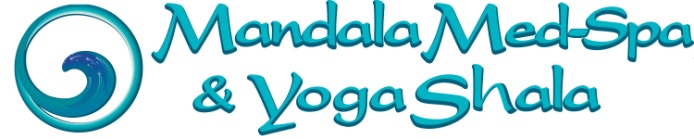 Name: ____________________________________ Date of Birth: ___________________ Gender: _______Address: ______________________________________ City: ________________________ Zip: _________Phone #s - Home: ____________________ Cell: _____________________ Work: ____________________ 
Email Address: ____________________________ May we contact you for promotional purposes?  Yes/NoEmergency Contact: _______________________________ Phone Number: _________________________Occupation: _____________________________________    Are you pregnant?  Yes | NoGeneral Health: __________________________________    Flexibility:    None      Poor      Good     Excellent How did you hear about us?  _____________________________________________________________What is your main reason for our services?                        Relaxation | Pain Relief | Therapeutic   | OtherIf you are experiencing pain, please indicate:                                         Sharp   |   Dull   |   Throbbing | Other
Where in your body is the pain located?  ____________________________________________________Is the pain:            Worse in morning   |   Worsens during the day   |   same all the time   |   Worse at nightIs the pain related to an injury?  Yes | No   Please specify: _______________________________________Has the pain been diagnosed by a physician?  Yes | No   Please specify: ____________________________Are you presently being treated by a physician or other medical personnel?   Yes | NoIf yes, please list physician’s name and reason for treatment or problem: _________________________________________________________________________________________________________________Do you have high blood pressure, diabetes or any allergies?   Yes | No     Please specify: _______________
Are you on any medication?   Yes | No   Please specify: _________________________________________This information is useful for the therapist to be more effective in his/her treatment.  It is not within the scope of practice of a massage therapist to diagnose; this information is for assessment purposes only and is intended to help you become more familiar and conscious of your health and well-being.  Information exchanged during any treatment is kept confidential.                                                                                                                                                                                      PLEASE FULL OUT BOTH SIDES

Signed:                                                                                                                                     Date:Medical History

In order to plan a massage session that is safe and effective, I need some general information about your medical history.

Are you currently under medical supervision?   Yes | No 
If yes, please explain:_____________________________________________________________________

Is there anything else about your health history that you think would be useful for your massage practitioner to know to plan a safe and effective massage session for you? ______________________________________




S____________________________________________________________________________

O____________________________________________________________________________

A____________________________________________________________________________

P____________________________________________________________________________

Massage Therapist Signature: ____________________________________________________ Date: ________		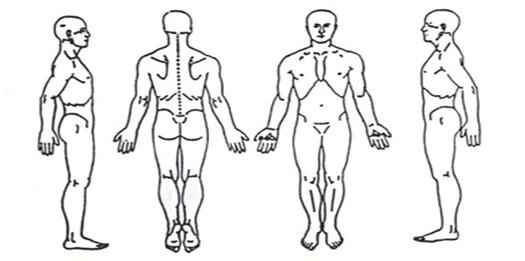 